通过原产地名称保护及国际注册里斯本协定新文本外交会议2015年5月11日至21日，日内瓦最后文件外交会议2015年5月20日通过根据里斯本联盟大会2013年9月第二十九届会议(第20次例会)关于在2015年召开一次外交会议的决定，并在外交会议筹备委员会和世界知识产权组织开展筹备工作之后，2015年5月11日至21日，由世界知识产权组织召集，在日内瓦举行了通过原产地名称保护及国际注册里斯本协定新文本外交会议。2015年5月20日，外交会议通过了《原产地名称和地理标志里斯本协定日内瓦文本》。该《文本》于2015年5月21日开放供签署。下列签署人经正式授权，2015年5月21日于日内瓦在本最后文件上签字，以昭信守：阿尔及利亚、阿曼、安哥拉、保加利亚、贝宁、秘鲁、波斯尼亚和黑塞哥维那、布基纳法索、朝鲜民主主义人民共和国、丹麦、德国、多哥、俄罗斯联邦、法国、芬兰、刚果、刚果民主共和国、哥伦比亚、哥斯达黎加、格鲁吉亚、古巴、海地、荷兰、黑山、加蓬、捷克共和国、喀麦隆、科特迪瓦、克罗地亚、拉脱维亚、立陶宛、卢森堡、罗马尼亚、马里、摩尔多瓦共和国、摩洛哥、莫桑比克、墨西哥、尼加拉瓜、葡萄牙、瑞士、塞尔维亚、塞内加尔、斯洛伐克、突尼斯、西班牙、希腊、匈牙利、伊朗(伊斯兰共和国)、以色列、意大利、中国、非洲知识产权组织(OAPI)和欧洲联盟(54个)[文件完]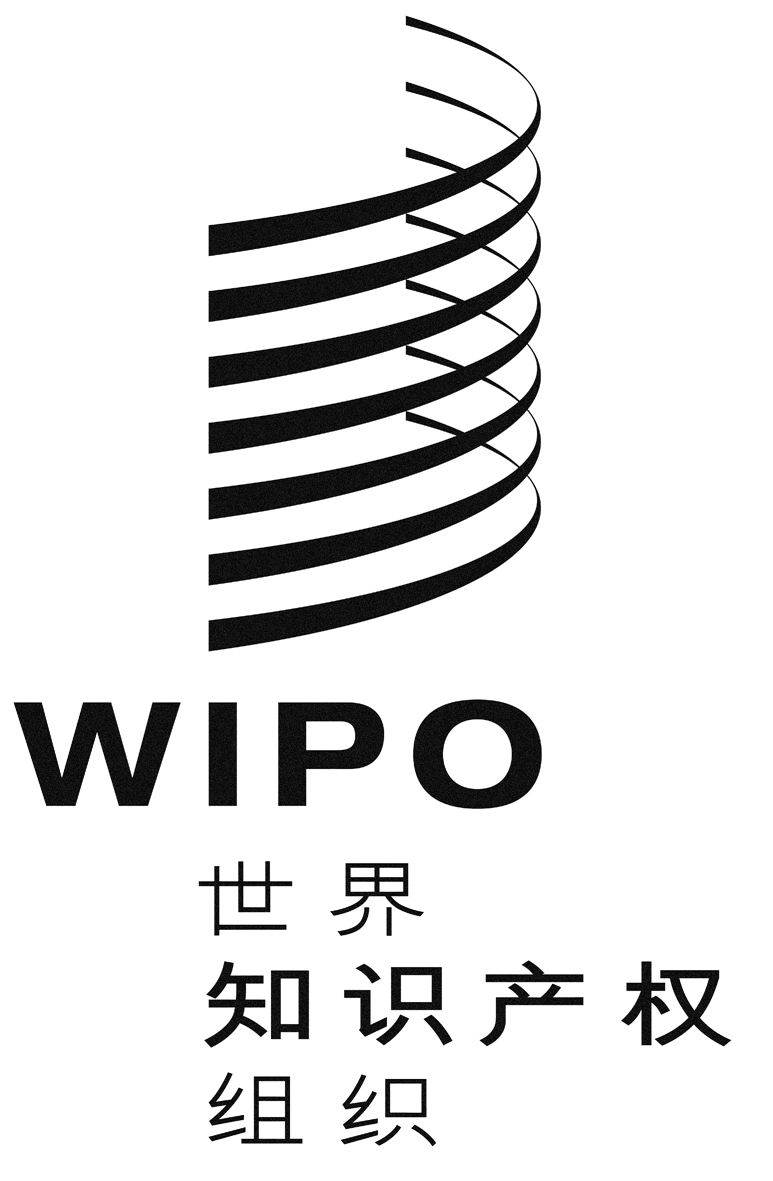 CLI/DC/20LI/DC/20LI/DC/20原 文：英文原 文：英文原 文：英文日 期：2015年5月21日  日 期：2015年5月21日  日 期：2015年5月21日  